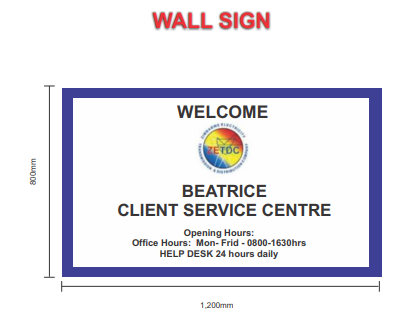 SpecificationsOutdoor ink with a 5 year warranteeMutoh or Mimaki-Roland Machine prints only Site visits will be made prior to order issuance for quality management control and capacity assessment in order to protect our brand reputationCold laminated vinyl is a must and will be demonstrated during productionDemonstrate capability to generate a compliant “Fiscal Tax Invoice”Single sided sign with cold laminated vinyl pasted on 0.6mm galvanized sheetThe sign will be mounted on the wall or standalone metal frameArtwork origination is part of the package and should not be separated from the cost in the quoteTransport cost should be included in the total bid price 